Springwell Leeds Academy South Site – Teacher Full Time Salary: MPS/UPS + SEN point Do you want to…Make a difference using a pupil-centred approach? Work at a brand new bespoke SEMH provision? Move away from the restrictions of a mainstream pathway, and inspire and be inspired daily?What We Are About…Relationships. Unconditional Positive Regard. Trauma-informed Practice. Restorative Practice. Continuous Professional Development. Pupil-focussed, Needs-focusedWhat Our Staff Say…‘No two days are the same!’ ‘I enjoy working with the most vulnerable children, as I feel like I am really making a difference’‘We are like a family here’ ‘The job is rewarding and fun. You will build amazing relationships with students, staff and parents.’‘There are opportunities to progress onto other roles within Springwell.’‘I love being a part of a wonderful team who are so resilient and caring.’What Our Children Say…‘We have an amazing massive building with loads of different children.’‘The staff help me manage my emotions and regulate.’ ‘The teachers find things we love and do them with us.’‘They teach us new things like how to tie our shoelaces.’‘We know the adults have our backs.’‘Adults know when we are mad and know how to help us calm down.’We require an exceptional teacher at our South Site (Middleton) who is passionate about providing the best possible education and care for vulnerable students.Springwell Leeds Academy is a new all through special school from key stage 1-4 and as such, there is great potential for support, professional development and promotion. All of our sites operate in line with best practice in an SEMH provision; a nurturing curriculum model with significant investment in therapeutic support. This position would suit a teacher with a proven track record of exceptional practice, who is able to work with vulnerable pupils with social, emotional and mental health difficulties (SEMH). It would suit an individual who is passionate about making a real difference to students’ life chances and supporting them in achieving their potential in essential life skills, which is a high priority for us at Springwell Leeds. The ability to be creative and use imaginative flair to engage is essential, along with having resilience, drive and high expectations to inspire students to achieve. We operate a primary-type model and you would be working with a small group of students on a wide range of subject areas. You will have the opportunity to work as part of a team with two teaching assistants and a care team in supporting the needs of the young people in your care. 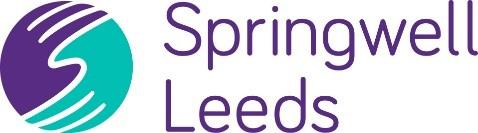 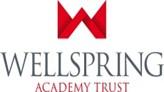 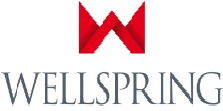 About usOur aim is to provide the best possible care and education that we can for children and young people with Social, Emotional and Mental Health (SEMH) needs. Unconditional Positive Regard is at the centre of what we do and we are creating an academy that is welcoming, caring, safe, warm and believes that all its pupils can be supported and empowered to succeed. We are creating individual and personalised pathways for our students that are built around their varied needs which will help them achieve positive outcomes and prepare them for their onward destinations into continuing education, work or training. In order to achieve this, we have developed a curriculum that provides opportunities for academic progression as well as vocational learning, whilst being engaging, creative, and innovative.We see strong relationships as the key to our success – with students, parents, carers and the wider community and we ensure that our academies are welcoming safe places for children to learn and prosper. We believe in working closely with our families and carers and welcome their support, but also realise that at times they will need our support too. We work closely with other agencies and schools to make sure we do all we can to make learning and life the best it possibly can be.Springwell places a huge emphasis on professional development and invests significantly in staff training at all levels. This means that, although experience of working in an SEMH setting would be an advantage, specialist support and training will be provided for outstanding teachers wishing to make the career-fulfilling move into special education. We already have a number of ex-mainstream teachers who have successfully made this transition. Springwell Leeds is committed to safeguarding and promoting the welfare of children and young people and expects all staff and volunteers to share this commitment. All posts are subject to an enhanced DBS check.If you would like to discuss or find out more about this post, please contact Laura Reader, Acting Principal, via email. l.reader@springwellacademyleeds.org To apply please submit an application form and covering letter, of no longer than two sides of A4.    The letter should outline why you feel your experience makes you a strong applicant for this exciting opportunity, highlighting areas in which you have shown impact.The deadline for electronic submissions is 8am 14th January 2022.  Completed applications should be e-mailed to Nichol Pace, n.pace@springwellacademyleeds.org Useful Links:http://springwellacademyleeds.org/ http://wellspringacademytrust.co.uk/